										           ПРОЕКТ  № 18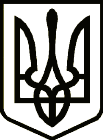 УКРАЇНАНОВГОРОД – СІВЕРСЬКА МІСЬКА РАДАЧЕРНІГІВСЬКОЇ ОБЛАСТІ (двадцять дев'ята сесія VII скликання)РІШЕННЯ       червня 2018 року                                                                                        № Про затвердження Програми матеріальної підтримки діяльності Новгород-Сіверського міжрайонного відділення Управління Служби Безпеки Українив Чернігівській області на 2018 рікВідповідно до Законів України «Про Службу Безпеки України», «Про організаційно-правові основи боротьби з організованою злочинністю» та «Про оборону України», та з метою оптимізації проведення заходів дотримання правопорядку та громадської безпеки на території міста Новгорода-Сіверського, забезпечення захисту конституційних прав та свобод людини,  керуючись пунктом 22 частини 1 статті 26 Закону України «Про місцеве самоврядування в Україні»,  міська рада В И Р І Ш И Л А:1. Затвердити Програму матеріальної підтримки діяльності Новгород-Сіверського міжрайонного відділення Управління Служби Безпеки України в Чернігівській області на 2018 рік (далі - Програма), що додається. 2. Фінансовому управлінню міської ради при внесенні змін до міського бюджету на 2018 рік передбачити кошти на виконання Програми у межах реальних фінансових можливостей міського бюджету.3. Новгород-Сіверському міжрайонному відділенню (далі - МРВ) Управління СБУ в Чернігівській області  інформувати міську раду про виконання Програми.4. Контроль за виконанням рішення покласти на постійну комісію міської ради з питань планування, бюджету та комунальної власності.Міський голова                                       		    	                     О. Бондаренко Проект рішення підготував:Завідувач сектору  з питань надзвичайних ситуацій та цивільного захисту населення і територій міської ради			            М. Нехом’яжПогоджено :Заступник міського головиз питань діяльності виконавчихорганів міської ради							            О. МогильнийКеруючий справами виконавчого комітету міської ради							           Л. ТкаченкоНачальник юридичного відділу міської ради							           М. ШахуновНачальник фінансового управління	міської ради                                        				           В. ПечкоСекретар міської ради							           Ю. ЛакозаНадіслати:- заступник міського голови з питань діяльності виконавчих органів міської ради – 1 прим.;- фінансове управління	міської ради – 1 прим.;- сектор з питань надзвичайних ситуацій та цивільного захисту населення і територій міської ради – 1 прим.;- Новгород-Сіверський МРВ Управління СБУ в Чернігівській області – 1 прим.